NCAA Ultimate Scoresheet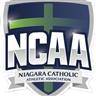 Game # _______ School (US) _____________________           Opponent (them)_________________________ Cross off number as point is scored. Maintain communication with the opposing coach to ensure the score is accurate.  SPIRIT OF THE GAME SCORE    Remember: a “2” is a “Good” score in any category.   A “Good” total scoring is between 8-13.   *Comments If you have selected 0* or 4* in any category, please explain in a few words what happened. Compliments as well as negative feedback will be passed to the teams in the appropriate manner.   Final Score:  US 1 2 3 4 5 6 7 8 9 10 11 12 13 14 15 Them 1 2 3 4 5 6 7 8 9 10 11 12 13 14 15 Your whole team should be involved in rating the other team!  Circle one box in each of the five lines and sum up the points to determine the SOTG score for the other team. See OFSAA ultimate festival regulations for a more thorough explanation.  Poor Not Good Good Very Good Excellent 1) 	Knowledge of the Game Examples: They did not purposefully misinterpret the rules. They kept to time limits. When they didn’t know the rules, they showed a willingness to learn  0* 1 2 3 4* 2) 	Fouls and Body Contact Examples: They avoided fouling, contact and dangerous play 0* 1 2 3 4* 3) 	Fair-Mindedness Examples:  They apologized in situations where appropriate, informed teammates about wrong / unnecessary calls, only called significant breaches  0* 1 2 3 4* 4) 	Positive attitude and Self control:  Examples:  They were polite, they played with appropriate intensity irrespective of the score. They left an overall positive impression during and after the game.  0* 1 2 3 4* 5) 	Communication Examples: They communicated respectfully.  They listened. They kept to discussion time limits.  0* 1 2 3 4* Score Team Name Score  SOTG Score Us Them  Coach Name Signature Date 